פארק נחל אמציהו(02.1)ברוכים הבאים!האתר הוקם למענכם ולהנאתכם. להבטחת שלומכם ובטיחותכם, אנא הקפידו על כללי ההתנהגות האלה: השביל מיועד להולכי רגל בלבד. אין כניסה בשביל לרכב\אופניים\אופניים חשמליים.     בעת התראה על שיטפון, חל איסור להתקרב לגדות הנחל. כאשר יש זרימה בערוץ – המעבר במים מסוכן ואסור.הבערת אש מסוכנת ואסורה. חל איסור להפעיל מערכות הגברה  וגנרטור בתחום האתר.השהייה והפעילות בלילה – אסורים.
הפגיעה בחי, בצומח ובדומם - אסורה. שמרו על הניקיון והשליכו הפסולת למכלי האשפה המיועדים לכך.יש להקפיד ולקיים הנחיות השילוט.השהייה במקום על אחריות המבקר.בכל מקרה של מפגע או בעיה, התקשרו לטלפון: 106.בילוי נעים!בריכת השכשוךהכניסה לבריכת השכשוך והרחצה באחריות המתרחץ בלבד.  עומק המים כ-40 ס"מ. הקפיצה למים מסוכנת ואסורה! היזהרו מהחלקה.כניסת ילדים עד גיל 6 בהשגחה צמודה ובאחריות מבוגר בלבד.אין לזרוק לכלוך או בקבוקים לבריכה.(02.2)נחל אמציהו נחל אמציהו מתחיל את דרכו מגבעות יועדן שבשולי רכס חצרה (ממערב לכביש 90). אורכו של הנחל כ-20 ק"מ ובמהלכו הוא מתחתר בסלעים הרכים והלבנים של סלעי תצורת הלשון ויוצר בהם קניון רחב שמתנשא כ-50 מטר מעל לאפיק. הנחל מסיים את דרכו בים המלח, ליד פארק נחל אמציהו, מול הרי אדום.ההשראה לשם הנחל מקורה במקרא. מהתיאור בתנ"ך אפשר להסיק שאמציהו מלך יהודה עבר באזור בדרכו לדכא את המרד של אדום ביהודה: "וְהוּא הִכָּה אֶת אֱדוֹם בְּגֵי הַמֶּלַח (מלכים ב, יד 7).שמו הערבי של הנחל הוא "ואדי קצייב" (נחל הקנים). השם הזה מתאר נאמנה את הקנים הרבים שצמחו בנחל במקומות שנחשפו בהם מי תהום גבוהים.(02.3)תמר. נעים להכירעצי התמר בפארק נחל אמציה מזמינים אתכם לבלות בגן מדברי, להשתעשע במתקניו ולהכיר את סודות העץ האמיץ, שאיננו חושש מחום המדבר ומאדמתו המלוחה.(04.1)ד"ש מהעולם העתיקמוצא התמר (Phoenix dactylifera) הוא באזורים החמים של הסהר הפורה, כנראה בחלק הדרומי של ארם נהריים. השרידים הקדומים ביותר של מה שנראה כתמר תרבותי נמצאו בשוּמֶר שבדרום עירק (האלף ה-4 לפנה"ס). נראה כי משם התפשט גידול התמר עד לאזורים המדבריים של מערב אסיה וצפון אפריקה. גלעיני תמרים מהתקופה הכלקוליתית, לפני כ-5,000 שנה, התגלו במערת המטמון שבמדבר יהודה. גם בחפירות במצדה התגלו חרצני תמרים בני 2000 שנה ובשנת 2005 הונבט בקיבוץ קטורה זרע תמר. מהזרע צמח עץ זכר בריא, שזכה לשם מתושלח. שתילים נוספים נבטו מזרעים אחרים שמקורם במצדה ובקומראן. עד כה צמחו רק זכרים מהגלעינים העתיקים. האם נזכה בעתיד לטעום את טעמם של תמרים שצמחו באזור בעבר הרחוק? בשבחי התמר מים המלחפירות התמר שגידלו בימי קדם אנשי אזור ים המלח - ביריחו, בעין גדי ובצוער - זכו למוניטין רב בימי קדם. לפניכם שלוש עדויות: "ויעל משה מערבות מואב אל הר נבו... ויראהו ה' את כל הארץ... ואת הכיכר בקעת יריחו עיר התמרים עד צוער". (דברים לד 1-3)" מעשה בבני לוי שהלכו לצוער עיר התמרים..." (משנה, יבמות טז ז)"התמרים היחידים שישתמרו גדלים בעמק סוריה (בקעת הירדן ובקעת ים המלח). אלה הגדלים במקומות אחרים נאכלים טריים". (תיאופרסטוס, המאה ה-4 לפנה"ס)שרידי צוער נמצאים ליד נאת א-צאפי, בתחום ממלכת ירדן, מול פארק נחל אמציהו. 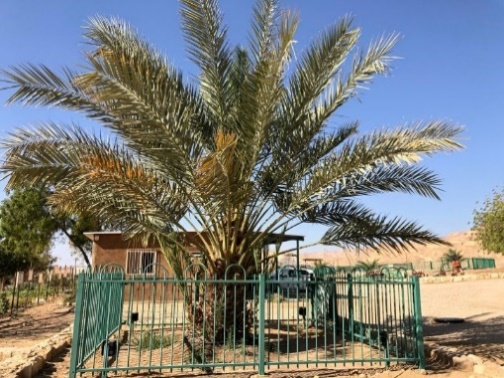 (04.2)  שיבת התמר בארץ ישראל גידלו תמרים כבר לפני 5,000 שנה ואולי אף קודם לכן. חשיבות הענף בימי קדם גברה לאחר שפותחו בבקעת הירדן ובאזור ים המלח זנים יבשים שניתנים לשימור למשך זמן רב. בימי הביניים נשכח סוד גידול התמר וההתיישבות העברית המתחדשת נאלצה לגלותו מחדש. שיבת התמר לארץ ישראל הייתה כרוכה במסעות מסוכנים למדינות מוסלמיות במזרח התיכון ולהברחת חוטרי תמרים מהן. מדינות ערב ראו בזני התמר שלהם אוצר לאומי בשל חשיבותם הרבה לכלכלתם. החוטרים המוברחים ניטעו ב"גן רחל" שבחוות כנרת ומשם הופצו ביישובי עמק הירדן ובקעת ים המלח. חוטרים שהובאו לסדום ניטעו ליד עין תמר (עין ערוס).רבים תרמו לחידוש הענף. הבולטים שבהם היו בן ציון ישראלי (1887-1954) שיצא למסעות מסוכנים בסיני, באירן ובעירק; יעקב (יאני) אבידוב (1901-1970) הבריח מאירן ומעירק כ-75,000 חוטרי תמרים; והאגרונום שמואל סטולר (1898-1977) איקלם והתאים זני תמרים לתנאי הארץ.כך שב התמר לארץ ישראל.(04.3) גידול תמרים  תמר מצוי הוא עץ אוהב חום ועל כן מגדלים אותו באופן מסחרי באזורים החמים של הארץ – עמק הירדן, בקעת ים המלח והערבה. העץ יכול להתקיים על מים בעלי מליחות גבוהה יחסית כגון מים מליחים ומים מושבים, אך מליחות גבוהה מדי תקטין את תנובת העץ. עץ מניב אחד זקוק בתנאי האקלים של הערבה וים המלח לכ-200 מ"ק מים בשנה.ריבוי תמרים נעשה מחוטרים המתפתחים באופן טבעי בצד הגזע. סביב בסיס החוטר בונים ארגז, ממלאים אותו בנסורת או בחומר שתילה ומספקים לו מים. לאחר שהיכה שורשים מפרידים את החוטר מצמח האם ומעבירים אותו לקרקע. שיטה זו מבטיחה שהעץ החדש יהיה זהה בתכונותיו לצמח האם. תמר הוא עץ דו-ביתי, כלומר, יש עצי זכר ועצי נקבה. הרוח מעיפה את אבקת הפרחים מעצי הזכר לעצי הנקבה ולאחר הפריה נוצרים פירות. להאבקה מסוג זה נחוצה כמות אדירה של אבקה. כדי לייעל את השימוש באבקת הזכרים ולגדל במטע עצי נקבה נותני פרי, פיתחו כבר בעולם העתיק שיטה של האבקה מלאכותית (בלשון חז"ל "הרכבת דקלים"). כבר בימי קדם גידלו במטע עצי זכר מעטים, קצצו באביב את התפרחות הזכריות ופיזרו את האבקה היישר על התפרחות הנקביות. גם בימינו מאבקים מגדלי התמרים את התפרחות הנקביות. הפירות מבשילים בחודשים אוגוסט-אוקטובר. אשכול תמרים גדול עשוי להגיע למשקל של כ-10 ק"ג ויותר ועל כן לעתים תומכים באשכולות על ידי קשירתם לענפים. למניעה של חדירת מזיקים עוטפים את האשכולות הבשלים בשקים, פעולה המכונה "כיוס". (4.04)סמל ומקור השראההתמר מסמל במקרא תמירות ויופי: "זאת קומתך דמתה לתמר..." (שיר השירים ז' 8) ועל כן עיטרו בדמותו את בית המקדש ואת בתי הכנסת הקדומים. דמות התמר, סמל לעצמאות ולזקיפות קומה, טבועה במטבעות עתיקים. בתקופה הרומית סימל התמר את ארץ ישראל ודמותו מעטרת פסיפסים קדומים. בראשית ימי הציונות שב התמר להיות סמל ארץ ישראלי: אומני "בצלאל" שילבו את העץ ביצירותיהם המוקדמות. התמר העניק השראה למשוררים כגון חיים נחמן ביאליק ורחל המשוררת ודמותו ממשיכה גם כיום להיות סמל ישראלי, בבחינת חדש ימינו כקדם.  התמר ושבעת המיניםהתמר לא נזכר בתנ"ך בשמו כאחד משבעת המינים שהתברכה בהם ארץ ישראל: "ארץ חיטה ושעורה וגפן ותאנה ורימון ארץ זית שמן ודבש" (דברים ח 8). מסורת חז"ל זיהתה את הדבש כתוצרת פירות התמר. הכינוי המאגד "שבעת המינים" ניתן לראשונה במשנה ושם אכן נזכר התמר בשמו המפורש (מסכת ביכורים, א' ג').  לא נשכח גם את ארבעת המינים. ללולב, ניצן של ענף תמר, שמור מקום של כבוד כאחד מארבעת המינים שמברכים עליהם בסוכות. (04.5)העץ הנדיב"מה תמרה זו אין בה פסולת אלא תמרים לאכילה, לולבין להילול, חריות לסיכוך, סיבים לחבלים, סנסנים לכברה, שפעת קורות לקרות בהן את הבית" (במדבר רבה, ג פסקה א'). פסוק זה מעיד שבני הארץ העריכו היטב את העץ שהעניק להם את כל כולו: מהגזעים עושים קורות לעמודי הבית ובכפות התמרים מכסים את הגג. העלעלים והסנסנים הם חומר גלם לקליעת מחצלות ושדרת העלים היא חומר גלם לרהיטים. את הענפים שנושאים את הפירות מאגדים למטאטאים ומהסיבים שעוטפים את גזע העץ שוזרים חבלים. כמעט שכחנו את הפרי המשובח... אוכלים אותו כמו שהוא ואפשר גם להכין ממנו סילאן מתוק, שיכר ומטעמים אחרים.(04.6)שלושה עולמות טבע בפארק התמר פוגש הערוץ הגדול של נחל אמציהו את מלחת סדום. משני צדי הערוץ מתנשאים מצוקים עשויים מהסלעים הרכים והבהירים של תצורת הלשון. למגוון בתי הגידול, הנבדלים זה מזה בצורה בולטת, מצטרפים מעיינות קטנים הנובעים במלחה.   מלחת סדום מְלֵחַת סדום משתרעת במרחב שבו נחל אמציהו, נחל צין ונחל הערבה נשפכים לים המלח. המלחה נוצרה משילוב של נביעת מעיינות מלוחים, הצפות עונתיות של הנחלים והצפות תקופתיות של ים המלח. מלחה היא בית גידול המאופיין במליחות קרקע גבוהה. במקומות המלוחים ביותר אין צמחים יכולים להתקיים. באזורים הפחות מלוחים מתארגנים הצמחים ב"חגורות" צומח בהתאם לרמת המליחות. במעגל הראשון, סביב מוקד המלחה, צומח בן מלח מכחיל. במעגל השני, באזורים הפחות מלוחים, מתקיימת חגורת הצומח של אוכם חד־ביתי ואשל מרובע. במעגל השלישי, בשטחים שאינם מוצפים, צומחים אוכם שיחני ושנהבית הרוזמרין וברביעי, בשוליים היבשים, נפוץ ימלוח פגום. בשל פיתוח האזור לעיבוד חקלאי ולתעשייה איבדה מלחת סדום כ-90% משטחה המקורי.  בשולי מלחת סדום, ליד כביש הגישה למושב עין תמר, נובעים מעיינות קטנים. מימיהם מלוחים יחסית אך הם משמשים משען לצמחים ולבעלי חיים. בקרבה למים צומחים צמחים שעמידים מעט למליחות ובהם  קנה מצוי, תמר מצוי, צפצפת הפרת וסמר ימי. אזהרה: חלק ניכר משטח מלחת סדום זרוע מוקשים והטיול במקום אסור מחוץ לשבילים המסומנים.נחל אמציהו נחל אמציהו הוא ערוץ גדול, שרוחבו עשוי להגיע ל-200 מטר. האפיק העילי של הנחל עשיר יחסית בחול, תכונה המשפרת את חידור המים ותורמת להפחתת המליחות בקרקע. הצמחייה בחלק העילי של הנחל עשירה יחסית. עם המינים הבולטים נמנים העצים אשל היאור, שיטה סלילנית ושיטת הסוכך ואליהם מצטרף השיח שבטוט מצויץ. בחלקו התחתי של הנחל, שם הקרקעית עשירה יותר בסלעי תצורת הלשון, הצמחייה דלילה ומגוונת פחות. מינים בולטים הם אשל היאור, רכפתן מדברי, מלוח קפח, מלחית מבאישה, פגוניה רכה וסילון קוצני. בנחל אמציהו צומח הצמח הנדיר מחומש לולייני.משקעי הלשוןלפני כ-60,000 שנה השתרעה ימה גדולה בין אזור חצבה לכנרת. ימה היסטורית זו, שהתקיימה עד לפני כ-15,000 שנה, מכונה "ימת הלשון". מפלס המים המרבי שלה היה גבוה בכ-230 מטר מזה של ים המלח. בכל חורף הביאו נחלים שזרמו בוץ וסחף והרבידו בקרקעית הימה שכבה בעובי של כמילימטר אחד, בצבע ירוק-אפור, עשויה בוץ וקירטון. בקיץ התגבשה מעליה שכבה דקה לבנה, עשויה סלע קירטון נקי כמעט. צמד שכבות מייצג קיץ וחורף.באזור הפארק עובר העתק אמציה. זהו שבר גיאולוגי שיוצא ממערב לנאות הכיכר לדרום-מזרח ומגיע עד מרגלות הרי אדום. השבר מפריד בין משקעי תצורת הלשון בדרום למשקעים צעירים יותר ששקעו בערבת סדום. משקעי הלשון כמעט ואינם מקיימים צמחייה, ומכיוון שנכלאו בהם ריכוזים גבוהים של מלח מהימה הקדומה מתקשים הצמחים להפיק מהם מים. צמחייה מתקיימים רק בערוצים הקולטים אליהם מי גשם. עם הצמחים החיים כאן נמנים בעיקר מלחית מבאישה, מלחית מסורגת, מלחית קשקשנית ויפרוק זיפני. רק בשנים גשומות במיוחד נראים בשקעים הקטנים שמחוץ לערוצים צמחים חד-שנתיים, בעיקר מקור חסידה מלבין.בקע ים המלחבקע ים המלח משתרע לאורך כ-6,000 ק"מ מאזור מראס-הטאי שבטורקיה דרך ים סוף עד מזרח אפריקה. מערכת זו החלה להיווצר לפני כ-20 מיליון שנה, בעקבות תנועתו האופקית של לוח ערב צפונה ביחס ללוח של אפריקה וסיני. קו השבר המפריד בין לוח ערב (ירדן) ללוח סיני (ישראל), איננו תמיד ישר. באזור ים המלח פונה השבר הבא מדרום מעט מערבה. תנועת הלוחות פותחת פער מקומי ויוצרת את בקעת ים המלח.   אבני הידידות פסל זה, יצירתו של האמן יוסף (ג'וג'ו) אוחיון ממושב עין תמר, משלב אבנים מרכס ההימלאיה – המקום הגבוה ביותר בעולם ומאזור ים המלח – המקום הנמוך ביותר בעולם. הפסל נוצר בשני העתקים. אחד מוצב בגג העולם, למרגלות הר אוורסט, והשני כאן. פער הגובה בין שני המקומות עומד על יותר מ-9,200 מטרים. 